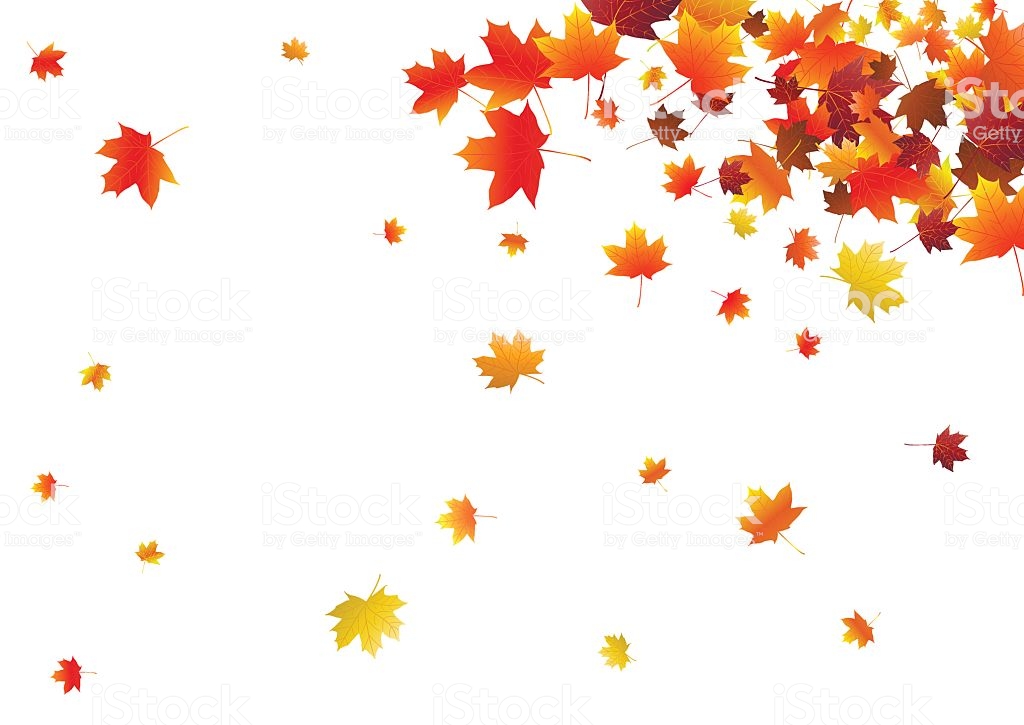 AMERICAN LEGION AUXILIARYDepartment Of OhioSchool Of InstructionCrowne Plaza Columbus North HotelSeptember 21-22, 2018  REVISED SCHEDULEFriday, September 21, 20182:00 PM 			Finance meeting at the Crowne Plaza Columbus North4:00 PM			DEC Meeting6:00 - 9:00 PM 		Program Break Out SessionsSaturday September 22, 20189:00-11:00 AM	Program Break Out Sessions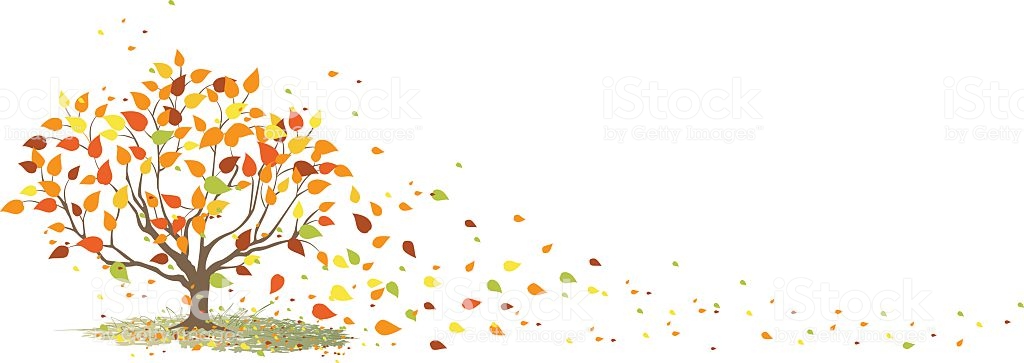 11:00 – 1:00 PM			GENERAL SESSIONThere will be no LUNCH BREAK since the session is scheduled to end at 1pm.  You may grab lunch prior to the General Session or After.   You’re welcome to bring a snack to tide you over. 	6:30 PM to 7:30 PM AmericanismCardinal Room7:30 PM to 8:30 PM Junior ActivitiesCardinal Room8:30 PM to 9:00 PMHistory & Cavalcade Cardinal Room6:00 PM to 6:45 PM Buckeye Girl StateSalon A7:00 PM to 8:00 PM Leadership Salon A8:00 PM to 8:30 PM Education & Community Service Salon A8:30 PM to 10:00 PMHospital Volunteer Meeting with Hospital DirectorSalon A6:00 PM to 6:45 PM Children and Youth Salon D7:00 PM to 8:00 PMVA&RSalon D8:00 PM To 8:30 PM AEF & ChaplainSalon D8:30 PM to 9:00 PM Legislative & National Security Salon D9:30 AM to 10:00 AMChildren and Youth Cardinal Room10:00 AM to 12:30 PMJunior MeetingCardinal Room 9:00 AM  to 9:30 AM AmericanismSalon A9:30 AM to 10:00 AM Community ServiceSalon A10:00 AM to 10:45 AM PPP & Poppy Salon A9:00 AM to 9:30 AM Buckeye Girls StateSalon D9:30 AM to 10:15 AM VA&RSalon D